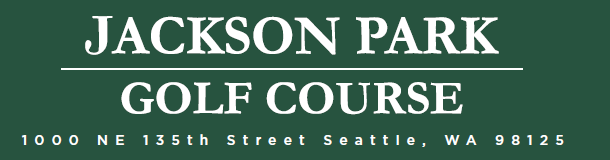 2019 Boys 1A Bi-District Golf Tournament&2019 Girls 1B/2B/1A Bi-District Golf TournamentTuesday, May 14 – 10:00 a.m. Scorecard: https://cdn.cybergolf.com/images/1306/2018-Jackson-Park-Scorecard.pdfBoys Tee Times: 10:00 a.m. Girls Tee Times: Immediately following the boys (approximately)Course Play: The tournament will be played using Summer Rules, unless changed by the tournament committee prior to the start of competition due to course conditions.  Mandatory Coaches Meeting: 9:00 a.m. (for girls coaches that are coming later, you are responsible for the information missed at this meeting if you choose to come later in the day).Fees: $22/golfer will be billed to schools (in District 1).  This fee will include range balls.  Bi-District AllocationsBoys (44 boys competing)District 1 – 30District 2 – 14 Girls (36 girls competing)District 1 – 24District 2 - 12State AllocationsGirls will qualify 27 golfers to the 1B/2B/1A State Tournament taking place at Tumwater Valley Golf Course on May 21-22.  Boys will qualify 22 golfers to the 1A State Tournament taking place the Olympia Country Club Golf Course on May 21-22.  2019 1A Bi-District Golf Bulletin – Rules and GuidelinesJackson Golf Course, Tuesday, May 14 – 10:00 a.m. Coach/Faculty Representative The golf coach or a school faculty representative must accompany all participating golfers to the event.  Official coaches must be contracted with the school/district.  This coach or representative must stay at the course site until the team or school individuals have completed play.  Official coaches (1-2 per school) will receive lanyards which will identify them as such prior to the tournament. Coaches will not be allowed to play golf at the tournament site on the day of the tournament.  Coaching Guidelines 1-2 Golfers = 1 Coach Pass3+ Golfers = 2 Coach Passes. All official coaches should be identified and introduced to the tournament manager before play begins Official coaches will be identified with a coaches lanyard which should be worn during tournament play as to be easily identified by players, spectators, and rules officials.  Coaches (only) may give advice to their players but may not cause unduly delay of play.   Coaches may not go on to the green or in any hazards on the course. Coaches may not carry clubs or push player’s carts. The coach must not cause a player to delay play. Starting Times The tournament manager will determine groupings.  No two players representing the same school will play in the same group if possible.  Groupings will be determined using scores from district qualifying rounds, though the tournament manager will have discretion to adjust starting times.  All participants should check in at the starter’s table 15 minutes prior to their scheduled tee time. Speed of PlayFirst warning – warningSecond warning – 1 stroke penalty (whole group)Third warning – 2 stroke penalty (whole group)Fourth warning – Disqualification ** If a group falls 2 holes behind, they will be assessed a 2 stroke penaltyTeam ChampionshipDetermined by the combined scores of two or more players from the same school.  One player does not constitute a team. A school may qualify an unlimited number of individuals for the Bi-District golf championship. Only the top six (6) players from each school, however, will be calculated in the team scoring when determining the team championship.Scoring Scoring and ties will follow the same format as the WIAA state tournament.  1st place = 30 team points; 2nd place = 25 team points; 3rd = 20 team points; 4th = 18 team points; 5th = 16 team points; then each descending place receives one less point.  For instance, 13th place = 8 points, 20th – 22nd place and ties = one point (50% of the field scores).   Ties will be resolved by sharing the points in the places affected.  For instance, if there is a three-way tie for second, each player would receive 21 points (1/3 of 25 + 20 + 18). Next place would be 5th.If a tournament entries drop below a decided threshold, the above scoring formula may change to fit the number of golfers.  If this is determined, all coaches/schools will be notified prior to the start of the tournament (i.e. we will change scoring to a 20-entry tournament if only 22 total girls take part in the tournament).  Ties for Individual Medalist AwardsIn the event of a tie for 1st place medalist honors, and/or the final qualifying spot, there will be a playoff. Team points will be awarded prior to the playoff utilizing the sharing system defined above. The playoff will be "sudden death" and additional holes will be played until the tie or ties are broken. The tournament manager will appoint a neutral person to officially accompany the playoff contestants. This person could be a coach not associated with the school of the players. The tournament manager will determine which holes are to be played in the event a playoff is necessary. If it is not possible to play off (due to course, weather, light etc…), the tie(s) will be decided by a card playoff using hole 18 first, followed by the final 3 holes, 6 holes, 9 holes, etc… until a winner is declared.  Ties for alternate spots will be decided using the same card playoff described above.  Rules1.	USGA rules will govern, except in cases of local ground rule changes.  The Rules Committee will serve as final arbitrator in all questions involving rules.2.	The tournament manager may provide an official scorer for each group.  In the event there is no official scorer, players will keep each other's score within the group.  The tournament official scorer will not accept scorecards unless they are signed by both the individual player and their scorer.  Scorecards must be exchanged among the playing group.  Penalty for unsigned scorecards is automatic disqualification.3.	The Girls tournament will be played from ladies tees (GOLD). Boys will play from the BLUE tees. 4.	Each player must be wearing appropriate golf attire, including shirts with sleeves and collar.  Cut-offs or jeans are not allowed.  Shoes are required.  If a violation occurs, the tournament manager or designee is empowered to disqualify the player.5.	All putts must be holed out according to USGA rules.  Failure to do so will disqualify the player.6.	The following violations may result in disqualification:a.	Smoking, use and/or possession of tobacco substances or alcohol. c.	Abusive language – swearing (one warning may be granted)d.	Bettinge.	The use of cell phones anytime during the roundAll players must report violations of this provision to the tournament manager at the first opportunity.7.	Club Throwing - there shall be a two-stroke penalty for throwing a club.  Should a second offense occur, the individual may be disqualified from further tournament play (this is at the discretion of the tournament rules committee).8.	No caddies or motorized carts will be permitted.  Players with a physical disability, which prevents a player from being able to walk the course, must have a doctor’s note specifying the disability and requesting a motorized cart. This request will be reviewed by a league representative and tournament director.  It is permissible for a player to pull his/her own golf cart.9.	“Point and Shoot style” Range Finders will be allowed for use during the practice round and both rounds of tournament play with the following stipulations:Devices that calculate slope, wind, speed, temperature, etc. in addition to yardage are permitted, provided the player disables the devise features for slope, wind, speed, temperature, etc. prior to the start of their round. If the device features that calculate slope, wind, speed, temperature, etc. are not disabled prior to the start of the round, that player and any player that utilizes the information will be disqualified.GPS devices on cell phones and GPS watches are not permitted. Use of either will result in disqualification.In each pairing if any player or coach uses a measuring device then all players in the pairing will have access to the information. Failure to share information, if requested, or providing inaccurate information constitutes a sportsmanship violation.1st offense – Warning2nd offense – Two-Stroke penalty3rd offense – Disqualification  10.	On the day of the tournament, practice is restricted to the putting green and the practice range area only.  Range balls will be included in the cost of the event.    11.	Galleries will be permitted.  However, all spectators are to keep a respectable distance (25 yds or greater) from the competitors and observe the etiquette of golf.  Coaches are ultimately responsible for the behavior of their school’s spectators.  Any gallery interaction (coaching, advice, information passing) with golfers may lead to the disqualification of the golfer.  Cell Phone use is restricted to the clubhouse and parking lot. Galleries may help look for lost balls, but only if they first have permission from the player.  Spectators should not cause any loud or distracting noises.  A “golf clap”, or “good putt”, or “nice putt” comments are appropriate only if it does not interfere with another players attempt to play their round.  Please be courteous to all golfers and spectators.  Gallery members not following gallery rules may be sanctioned by the tournament manager including/possibly resulting in disqualification of a golf participant and/or team.  12.	Tournament managers should cover the regulations and format with the coaches before the tournament. Coaches, in turn, should review these rules and regulations with their players before the tournament.13. 	See Local Rules Sheet for more information regarding specific course rules.  